Unit One Vocabulary:Unit 1 Biographies: Why are these people important?Unit 1 TermDefinitionVisual AidBacon’s RebellionColumbian ExchangeDissentersGreat AwakeningHeadright SystemIndentured ServantsIroquois ConstitutionMaryland Toleration ActMayflower CompactMiddle PassagePequot WarPlantation SystemPowhatan WarSalem Witch TrialsStarving TimeTown MeetingsTriangular TradePersonImpact on US HistoryPersonImpact on US History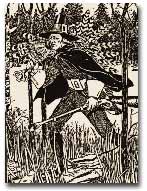 William BradfordWho:Why: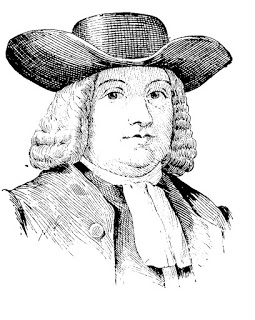 William PennWho:Why: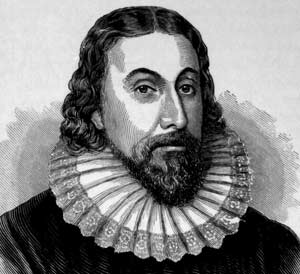 John WinthropWho:Why: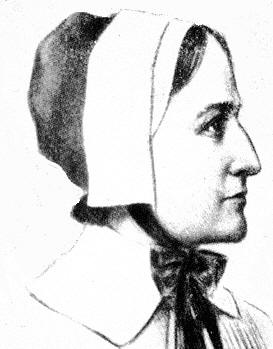 Anne HutchinsonWho:Why: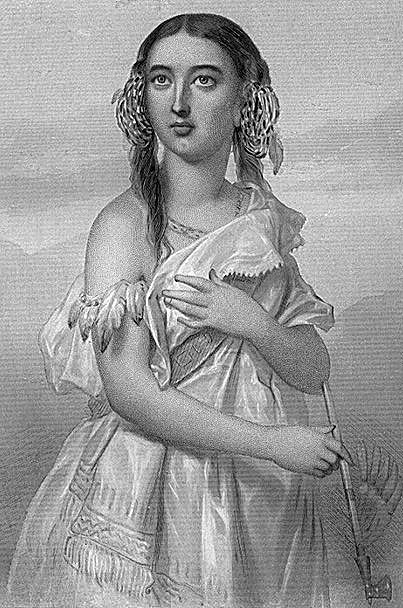 PocahontasWho:Why: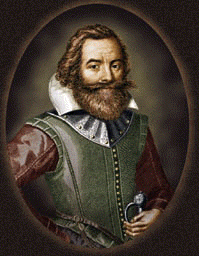 John RolfWho:Why: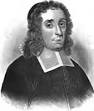 Thomas HookerWho:Why: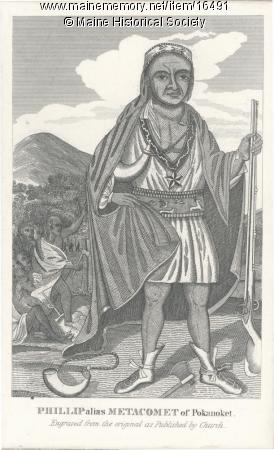 Metacomet/MetacomWho:Why: